DERIVÁTY UHLOVODÍKŮ				Jméno:									Třída:(opakování)							Datum:1) Deriváty uhlovodíků se dělí na: (3)2) Podtrhni, které organické sloučeniny patří mezi halogenderiváty.a) fluorchlormethan b) ethen c) glycerol d) trichlormethan e) ethanol f) terafluorethen3) Napiš vzorec nitrobenzenu a aminobenzenu. Pro kterou z těchto sloučenin se používá název anilin.4) Které látky nepatří mezi kyslíkaté deriváty (podtrhnout). a) aldehydy b) nitrosloučeniny c) alkoholy d) karboxylové kyseliny5) Napiš vzorec methanolu a ethanolu. Uveď rozdíly v jejich vlastnostech a využití.6) Proč je nebezpečná záměna methanolu a ethanolu.7) Deriváty uhlovodíků rozdělte na hydroxyderiváy (1) a karbonylové sloučeniny (2). a) propanon        b) fenol       c) methanal        d) ethanol       e) methanol    f) ethanal 8) Pojmenuj tyto deriváty uhlovodíků: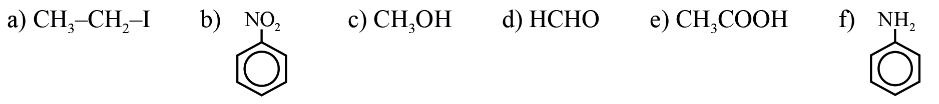 9) Přiřaďte k sobě správný vzorec a název derivátu uhlovodíku.	HCHO			ethanol	C2H5OH			methanal	CH3COOH			tetrachlomethan	CCl4				kyselina octová